LOWER-DIVISION COURSES
ME 001A Introduction to Mechanical Engineering (1) Laboratory, 3 hours. Prerequisite(s): none. An introduction to mechanical engineering as a field of study and as a profession. Orients students to the curriculum, faculty, and resources in the Department of Mechanical Engineering. Graded Satisfactory (S) or No Credit (NC). Credit is awarded for only one of ENGR 010 or ME 001A. 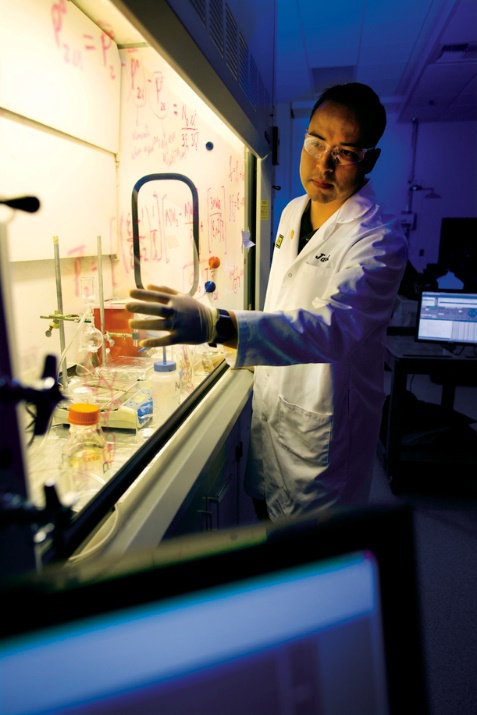 ME 001B Introduction to Mechanical Engineering (1) Laboratory, 3 hours. Prerequisite(s): none. An introduction to mechanical-engineering and computer-aided design. Students design, analyze, prototype, and test a mechanical device using modern methods. Graded Satisfactory (S) or No Credit (NC). ME 001C Introduction to Mechanical Engineering (1) Laboratory, 3 hours. Prerequisite(s): MATH 008B or MATH 009A or MATH 09HA. An introduction to engineering problem solving and computations using EXCEL and MATLAB. Topics include functions, scalar and array operations, graphics, linear algebra, and symbolic mathematical operations with applications in mechanical engineering. ME 002 Introduction to Mechanical Engineering (4) Lecture, 3 hours; discussion, 1 hour. Prerequisite(s): MATH 005 or equivalent. An introduction to the field of mechanical engineering. Topics include the mechanical engineering profession; machine components; forces in structures and fluids; materials and stresses; thermal and energy systems; machine motion; and machine design. ME 003 How Things Work: The Principles Behind Technology (4) Lecture, 3 hours; discussion, 1 hour. Introduces the basic physical principles of engineering systems from everyday life such as automobiles, computers, and household appliances. Topics include conservation laws and the physics and chemistry of engineering systems. Does not confer credit towards a degree in the Bourns College of Engineering. ME 004 Energy and the Environment (4) Lecture, 3 hours; discussion, 1 hour. Prerequisite(s): none. Covers energy conservation, energy sources, market dynamics, and climate change. Addresses cultural, political, and social trends and their impact on the ecosystem. Discusses renewable and nonrenewable energy sources. Technical background not required. Does not confer credit towards a degree in the Bourns College of Engineering. ME 005 The Science of Mythbusting (4) Lecture, 3 hours; discussion, 1 hour. Prerequisite(s): none. Introduces to the scientific method for non-science majors. Explores the application of scientific concepts to test the validity of myths and events from news stories, movies, and other popular media. Provides critical reasoning skills necessary to interpret advertiser’s product claims, critique information on the World Wide Web, and understand new technologies. Students may petition for Satisfactory/No Credit (S/NC). ME 009 Engineering Graphics and Design (4) Lecture, 3 hours; discussion, 1 hour. Prerequisite(s): ME 002 (may be taken concurrently). Covers graphical concepts and projective geometry relating to spatial visualization and communication in design. Includes technical sketching, computer-aided design with solid modeling, geometric dimensioning and tolerancing, and an introduction to the engineering design process. ME 010 Statics (4) Lecture, 3 hours; discussion, 1 hour. Prerequisite(s): MATH 009C, PHYS 040A. Covers equilibrium of coplanar force systems; analysis of frames and trusses; noncoplanar force systems; friction; and distributed loads. ME 018 Introduction to Engineering Computation (4) Lecture, 3 hours; laboratory, 3 hours. Prerequisite(s): ME 002. An introduction to the use of MATLAB in engineering computation. Covers scripts and functions, programming, input/output, two- and three dimensional graphics, and elementary numerical analysis. UPPER-DIVISION COURSES
ME 100A Thermodynamics (4) Lecture, 3 hours; discussion, 1 hour. Prerequisite(s): MATH 010A, ME 018, PHYS 040B. Introduces basic concepts and applications of thermodynamics relevant to mechanical engineering. Topics include work and energy, the first law of thermodynamics, properties of pure substances, system and control volume analysis, the Carnot cycle, heat and refrigeration cycles, the second law of thermodynamics, entropy, and reversible and irreversible processes. Credit is awarded for only one of CHE 100 or ME 100A. ME 100B Thermodynamics (4) Lecture, 3 hours; discussion, 1 hour. Prerequisite(s): ME 100A. Topics include the second law of thermodynamics, entropy function, entropy production, analysis of cycles, vapor power systems, gas power systems, refrigeration and heat pump systems, equations of state, thermodynamic property relations, ideal gas mixtures and psychrometrics, multicomponent systems, combustion, and reacting mixtures. ME 103 Dynamics (4) Lecture, 3 hours; discussion, 1 hour. Prerequisite(s): MATH 046, ME 010 with a grade of “C-” or better, ME 018. Topics include vector representation of kinematics and kinetics of particles; Newton’s laws of motion; force-mass-acceleration, work-energy, and impulse-momentum methods; kinetics of systems of particles; and kinematics and kinetics of rigid bodies. ME 110 Mechanics of Materials (4) Lecture, 3 hours; discussion, 1 hour. Prerequisite(s): CS 030 or ME 018, MATH 046, ME 010 with a grade of “C-” or better. Topics include mechanics of deformable bodies subjected to axial, torsional, shear, and bending loads; combined stresses; and their applications to the design of structures. ME 113 Fluid Mechanics (4) Lecture, 3 hours; discussion, 1 hour. Prerequisite(s): MATH 046, PHYS 040B, ME 010 with a grade of “C-” or better, ME 018. Introduces principles of fluid mechanics relevant to mechanical engineering. Topics include shear stresses and viscosity, fluid statics, pressure, forces on submerged surfaces, Bernoulli and mechanical energy equations, control volume approach, mass conservation, momentum and energy equations, the differential approach, turbulent flow in pipes, and lift and drag. Credit is awarded for only one of CHE 114 or ME 113. ME 114 Introduction to Materials Science and Engineering (4) Lecture, 3 hours; discussion, 1 hour. Prerequisite(s): CHEM 001B, PHYS 040C; upper-division standing. Covers materials classification, atomic structure and interatomic bonding, crystal structure of metals, imperfections in solids, diffusion, mechanical properties of engineering materials, strengthening mechanisms, basic concepts of fracture and fatigue, phase diagrams, ceramics, polymers, and composites. ME 116A Heat Transfer (4) Lecture, 3 hours; discussion, 1 hour. Prerequisite(s): MATH 046, ME 100A, ME 113 (ME 113 may be taken concurrently). Introduces the analysis of steady and transient heat conduction, fin and heat generating systems, two-dimensional conduction, internal and external forced convection, natural convection, radiation heat transfer, heat exchangers, and mass transfer. Credit is awarded for only one of CHE 116 or ME 116A. ME 116B Heat Transfer (4) Lecture, 3 hours; discussion, 1 hour. Prerequisite(s): ME 116A. Covers analytical and numerical methods in heat transfer and fluid mechanics. Topics include heat conduction and convection, gaseous radiation, boiling and condensation, general aspects of phase change, mass transfer principles, multimode heat transfer and the simulation of thermal fields, and the heat transfer process. ME 117 Combustion and Energy Systems (4) Lecture, 3 hours; discussion, 1 hour. Prerequisite(s): ME 100A, ME 113, ME 116A. Discusses premixed and diffusion flames; fuel-air thermochemistry; combustion-driven engine design and operation; engine cycle analysis; fluid mechanics in engine components; pollutant formation; and gas turbines. ME 118 Mechanical Engineering Modeling and Analysis (4) Lecture, 3 hours; discussion, 1 hour. Prerequisite(s): MATH 046, ME 018. Introduces data analysis and modeling used in engineering through the software package MATLAB. Numerical methods include descriptive and inferential statistics, sampling and bootstrapping, fitting linear and nonlinear models to observed data, interpolation, numerical differentiation and integration, and solution of systems of ordinary differential equations. Final project involves the development and evaluation of a model for an engineering system. Credit is awarded for only one of ENGR 118 or ME 118. ME 120 Linear Systems and Controls (4) Lecture, 3 hours; discussion, 1 hour. Prerequisite(s): EE 001A, EE 01LA, ME 103. Introduces the modeling and analysis of dynamic systems, emphasizing the common features of mechanical, hydraulic, pneumatic, thermal, electrical, and electromechanical systems. Controls are introduced through state equations, equilibrium, linearization, stability, and time and frequency domain analysis. ME 121 Feedback Control (4) Lecture, 3 hours; discussion, 1 hour. Prerequisite(s): ME 118, ME 120. Introduces students to the analysis and design of feedback control systems using classical control methods. Topics include control system terminology, block diagrams, analysis and design of control systems in the time and frequency domains, closed-loop stability, root locus, Bode plots, and an introduction to analysis in state-space. ME 122 Vibrations (4) Lecture, 3 hours; discussion, 1 hour. Prerequisite(s): ME 103. Covers free and forced vibration of discrete systems with and without damping resonance; matrix methods for multiple degree-of-freedom systems; normal modes, coupling, and normal coordinates; and use of energy methods. ME 130 Kinematic and Dynamic Analysis of Mechanisms (4) Lecture, 3 hours; discussion, 1 hour. Prerequisite(s): ME 009, ME 103. Explores the kinematic analysis of planar mechanisms including linkages, cams, and gear trains. Introduces concepts of multibody dynamics. ME 131 Design of Mechanisms (4) Lecture, 3 hours; laboratory, 3 hours. Prerequisite(s): ME 130. Involves design of planar, spherical, and spatial mechanisms using both exact and approximate graphical and analytical techniques. Requires a computer-aided design project. ME 133 Introduction to Mechatronics (4) Lecture, 3 hours; laboratory, 3 hours. Prerequisite(s): ME 120. Introduces hardware, software, sensors, actuators, physical systems models, and control theory in the context of control system implementation. Covers data acquisition (Labview), sensors, actuators, electric circuits and components, semiconductor electronics, logic circuits, signal processing using analog operational amplifiers, programmable logic controllers, and microcontroller programming and interfacing. Uses MATLAB and Simulink. ME 135 Transport Phenomena (4) Lecture, 3 hours; discussion, 1 hour. Prerequisite(s): ME 100A, ME 113, ME 116A. Introduces new concepts of thermodynamics, fluid mechanics, and heat transfer: sychrometry, combustion, one-dimensional compressible flow, and turbomachinery. Integrates the most important concepts of transport of momentum, heat, and mass. ME 136 Environmental Impacts of Energy Production and Conversion (4) Lecture, 3 hours; discussion, 1 hour. Prerequisite(s): ME 100A, ME 113, ME 116A. Covers thermodynamics, heat transfer, and fluid mechanics as applied to the examination of the environmental impacts of energy production and conversion. Topics include pollution associated with fossil fuel combustion, environmental impacts of energy use, turbulent transport of pollutants, and principles used in the design of pollution control equipment. ME 137 Environmental Fluid Mechanics (4) Lecture, 3 hours; discussion, 1 hour. Prerequisite(s): ME 100A, ME 113. Covers the application of fluid mechanics to flows in the atmosphere and oceans. Topics include hydrostatic balance, Coriolis effects, geostrophic balance, boundary layers, turbulence, tracer and heat transport. ME 138 Transport Phenomena in Living Systems (4) Lecture, 3 hours; discussion, 1 hour. Prerequisite(s): BIEN 105 or ME 113, MATH 046, PHYS 040B. An introduction to the application of the basic conservation laws of mechanics (mass, linear momentum, and energy) to the modeling of complex biological systems. Emphasizes how these concepts can explain and predict life processes. ME 140 Ship Theory (4) Lecture, 3 hours; discussion, 1 hour. Prerequisite(s): ME 018, ME 103, ME 113. Covers ship hull form, static and dynamic stability, ship response to waves, grounding and flooding, numerical integration of complex three-dimensional curved shapes and mathematical modeling of curved surfaces. Explores engineering approximations necessary for applications of fundamental principles to complex engineering systems such as ships. ME 144 Introduction to Robotics (4) Lecture, 3 hours; laboratory, 3 hours. Prerequisite(s): EE 132. Covers basic robot components from encoders to microprocessors. Kinematic and dynamic analysis of manipulators. Adrdresses open- and closed-loop control strategies, task planning, contact and noncontact sensors, robotic image understanding, and robotic programming languages. Experiments and projects include robot arm programming, robot vision, and mobile robots. Cross-listed with EE 144. ME 145 Robotic Planning and Kinematics (4) Lecture, 3 hours; laboratory, 3 hours. Prerequisite(s): ME 120, ME 121 or equivalent; or consent on instructor. Motion planning and kinematics topics with an emphasis in geometric reasoning, programming, and matrix computations. Motion planning includes configuration spaces, sensor-based planning, decomposition and sampling methods, and advanced planning algorithms. Kinematics includes reference frames, rotations and displacements, and kinematic motion models. Cross-listed with EE 145. ME 153 Finite Element Methods (4) Lecture, 3 hours; discussion, 1 hour. Prerequisite(s): ME 118. Covers weak form formulation, the Galerkin method and its computational implementation, mesh generation, data visualization, as well as programming finite element codes for practical engineering applications. ME 156 Mechanical Behavior of Materials (4) Lecture, 3 hours; laboratory, 3 hours. Prerequisite(s): senior standing; ME 110; ME 114. Introduces the theory and experimental techniques for testing the mechanical behavior of materials and structures. Covers the fundamental mechanisms of deformation and failure of metals, ceramics, polymers, composite materials, and electronic materials as well as structural design and materials selection. ME 170A Experimental Techniques (4) Lecture, 3 hours; laboratory, 3 hours. Prerequisite(s): EE 001A, EE 01LA, ME 118 (ME 118 may be taken concurrently). Covers the principles and practice of measurement and control, and the design and implementation of experiments. Topics include dimensional analysis, error analysis, signal-to-noise problems, filtering, data acquisition and data reduction, and statistical analysis. Includes experiments on the use of electronic devices and sensors, and practice in technical report writing. ME 170B Experimental Techniques (4) Laboratory, 6 hours; discussion, 2 hours. Prerequisite(s): ME 103, ME 110, ME 113, ME 116A, ME 170A. Analysis and verification of engineering theory using laboratory measurements in advanced, project-oriented experiments involving fluid flow, heat transfer, structural dynamics, thermodynamic systems, and electromechanical systems. ME 174 Machine Design (4) Lecture, 3 hours; discussion, 1 hour. Prerequisite(s): ME 009, ME 103 (can be taken concurrently), ME 110, ME 114. An introduction to the fundamentals of strength-based design. Topics include deflection and stiffness, static failure, and fatigue failure. ME 175A Professional Topics in Engineering (2) Lecture, 2 hours. Prerequisite(s): senior standing in Mechanical Engineering major; ME 009. Topics include technical communication, team work, project management, engineering economics, professional ethics, and computer-aided design. Satisfactory (S) or No Credit (NC) grading is not available. ME 175B Mechanical Engineering Design (3) Lecture, 2 hours; laboratory, 3 hours. Prerequisite(s): senior standing in Mechanical Engineering. ME 113, ME 116A, ME 170A, ME 174, ME 175A (may be taken concurrently). Outlines the defining of a design problem and the conception and detail of the design solution. Explores design theory, design for safety, reliability, manufacture, and assembly. Graded In Progress (IP) until ME 175B and ME 175C are completed, at which time a final, letter grade is assigned. ME 175C Mechanical Engineering Design (3) Lecture, 1 hour; discussion, 1 hour; laboratory, 3 hours. Prerequisite(s): senior standing in Mechanical Engineering; ME 175B. Students create, test, and evaluate a prototype based on the project design generated in ME 175B. Lecture topics include prototyping techniques, design verification, and special topics in design. Satisfactory (S) or No Credit (NC) grading is not available. ME 176 Sustainable Product Design (4) Lecture, 3 hours; discussion, 1 hour. Prerequisite(s): ME 103, ME 110, ME 113, ME 116A. Introduces the principles of sustainable product design. Topics include life cycle design; design for reliability, maintainability, and recycling/reuse/remanufacture; materials selection; and manufacturing processes. Includes project in which students analyze the environmental impact of a product and redesign it to reduce the impact. Credit is awarded for only one of ME 176 or ME 210 or ME 210V. ME 180 Optics and Lasers in Engineering (4) Lecture, 3 hours; laboratory, 3 hours. Prerequisite(s): senior standing; ME 010, ME 110, ME 170A. Focuses on principles of optics and lasers, wave equations, interferometry, diffraction, laser-material interactions. Applications in analytical characterization including confocal microscopy, Raman spectroscopy, mechanical deformation analysis, scanning probe microscopy, ultraviolet-visible spectrophotometry, photoluminescence, optical detectors, and lasers in materials processing. ME 190 Special Studies (1-5) Individual study, 3-15 hours. Prerequisite(s): consent of instructor, department chair, and Mechanical Engineering Undergraduate Program Committee chair. Individual study to meet special curricular needs. Requires a final written report. Course is repeatable to a maximum of 9 units. ME 197 Research for Undergraduates (1-4) Outside research, 3-12 hours. Prerequisite(s): consent of instructor and Mechanical Engineering Undergraduate Program Committee chair. Directed research in a particular subject relevant to mechanical engineering. Requires a final written technical report. Course is repeatable to a maximum of 8 units. GRADUATE COURSES
ME 200 Methods of Engineering Analysis (4) Lecture, 4 hours. Prerequisite(s): graduate standing in engineering or consent of instructor. Topics include linear algebra theory, vector spaces, eigenvalue problems, complex analytic functions, contour integration, integral transforms, and basic methods for solving ordinary and partial differential equations in mechanical engineering applications. ME 201 Computational Methods in Engineering (4) Lecture, 4 hours. Prerequisite(s): graduate standing or consent of instructor. Explores numerical methods with computer applications. Topics include solution of nonlinear algebraic equations, solution of systems of linear equations, interpolation, integration, statistical description of data, model fitting, Fast Fourier Transform and applications, and numerical solution of ordinary and partial differential equations. ME 202 Spectral Computational Methods (4) Lecture, 3 hours; consultation, 1 hour. Prerequisite(s): ME 200 or equivalent; ME 240A is recommended. Introduces data analysis, including discrete Fourier transforms, sampling theorem, and power spectra. Reviews Sturm-Liouville eigenfunction expansions, Gibbs phenomenon, convergence theorems, and Chebyschev transforms. Additional topics include Galerkin, tau, collocation, and pseudospectral methods, aliasing, time-advancement, and numerical stability. Explores applications to incompressible Navier-Stokes equations, compressible flows, reacting flows, and complex geometries. May be taken Satisfactory (S) or No Credit (NC) with consent of instructor and graduate advisor. Course is repeatable as content changes. ME 203 Design and Analysis of Engineering Experiments (4) Lecture, 3 hours; discussion, 1 hour. Prerequisite(s): graduate standing or consent of instructor. Introduces research methods in engineering. Topics include design of experiments, basic statistical tools, data analysis in the time-domain and frequency domain, machine learning and pattern recognition approaches, and computational tools. May be taken Satisfactory (S) or No Credit (NC) with consent of instructor and graduate advisor. ME 210 Sustainable Product Design (4) Lecture, 3 hours; consultation, 1 hour. Prerequisite(s): graduate standing or consent of instructor. Introduces the principles of sustainable product design. Topics include life cycle design; design for reliability, maintainability, and recycling/reuse/remanufacture; materials selection; and manufacturing processes. Includes project in which students analyze the environmental impact of a product and redesign it to reduce the impact. May be taken Satisfactory (S) or No Credit (NC) with consent of instructor and graduate advisor. Course is repeatable as content changes. Credit is awarded for only one of ME 176 or ME 210 or ME 210V. ME 210V Sustainable Product Design (4) Lecture, 3 hours; consultation, 1 hour. Prerequisite(s): graduate standing or consent of instructor. Introduces the principles of sustainable product design. Topics include life cycle design; design for reliability, maintainability, and recycling/reuse/remanufacture; materials selection; and manufacturing processes. Includes project in which students analyze the environmental impact of a product and redesign it to reduce the impact. May be taken Satisfactory (S) or No Credit (NC) with consent of instructor and graduate advisor. Credit is awarded for only one of ME176 or ME 210 or ME 210V. ME 220 Optimal Control and Estimation (4) Lecture, 4 hours; term paper, 1 hour. Prerequisite(s): ME 120, ME 121 or equivalent; or consent of instructor. Introduces optimal control and estimation with specific focus on discrete time linear systems. Topics include analysis of discrete Riccati equations; asymptotic properties of optimal controllers; optimal tracking; an introduction to Receding Horizon control; derivation of the Kalman filter; Extended Kalman Filter; and Unscented Kalman filter. May be taken Satisfactory (S) or No Credit (NC) with consent of instructor and graduate advisor. Cross-listed with EE 233. ME 222 Advanced Robotics (4) Lecture, 3 hours; discussion, 1 hour. Prerequisite(s): EE 236/ME 236; ME 120 or equivalent. Topics include robot navigation; description of robot sensors and their characteristics; sensor data processing; feature extraction; and matching. Also covers representations of space for mapping; map-based localization; simultaneous localization and mapping; image-based motion estimation; and motion planning. Cross-listed with EE 245. ME 223 Secure and Reliable Control Systems (4) Lecture, 4 hours. Prerequisite(s): graduate standing or consent of instructor. An introductory study of fault-tolerant and secure control systems. Topics include models of dynamical systems; linear system theory; detectability of attacks and failures; model-based fault detection; analytical redundancy; unknown-input observers; statistical methods for fault detection; graphical models and structured system theory; and fault-tolerant control. Letter Grade or S/NC; no petition required. Credit is awarded for only one of ME 223 or ME 223V. ME 223V Secure and Reliable Control Systems (4) Lecture, 4 hours. Prerequisite(s): graduate standing or consent of instructor. An introductory study of fault-tolerant and secure control systems. Topics include models of dynamical systems; linear system theory; detectability of attacks and failures; model-based fault detection; analytical redundancy; unknown-input observers; statistical methods for fault detection; graphical models and structured system theory; and fault-tolerant control. Letter Grade or S/NC; no petition required. Credit is awarded for only one of ME 223 or ME 223V. ME 230 Computer-Aided Engineering Design (4) Lecture, 3 hours; laboratory, 3 hours. Prerequisite(s): graduate standing or consent of instructor. Introduces fundamentals of interactive computer graphics, three-dimensional representations of curves and surfaces, Bezier parameterizations, and optimization methods. Demonstrates applications of computer graphics and computational geometry to mechanical system simulations, computer-aided design, and engineering design. ME 231 Pen-Based Computing (4) Lecture, 3 hours; discussion, 1 hour. Prerequisite(s): graduate standing or consent of instructor; computer programming experience. Introduces computational techniques for pen-based user interfaces. Covers fundamental issues such as ink segmentation, sketch parsing, and shape recognition. Explores the topic of sketch understanding, including reasoning about context and correcting errors. Also addresses issues related to building practical pen-based systems. May be taken Satisfactory (S) or No Credit (NC) with consent of instructor and graduate advisor. Cross-listed with CS 233. ME 232 Computational Design Tools (4) Lecture, 3 hours; discussion, 1 hour. Prerequisite(s): graduate standing or consent of instructor. An introduction to the theoretical foundations and practical application of computational techniques for engineering design. Topics include geometric modeling, numerical optimization, and artificial intelligence techniques. Includes programming projects in which both symbolic and numerical computational techniques are used to solve engineering problems. May be taken Satisfactory (S) or No Credit (NC) with consent of instructor and graduate advisor. ME 233 Artificial Intelligence for Design (4) Lecture, 3 hours; discussion, 1 hour. Prerequisite(s): graduate standing or consent of instructor. Explores the application of artificial intelligence to engineering design. Topics include the use of search, knowledge-based systems, machine learning, and qualitative physical reasoning for design automation. Addresses the theory behind these techniques and issues related to their practical application. May be taken Satisfactory (S) or No Credit (NC) with consent of instructor and graduate advisor. Course is repeatable as content changes. ME 235 Linear System Theory (4) Lecture, 3 hours; discussion, 1 hour. Prerequisite(s): EE 132. Provides a review of linear algebra. Topics include the mathematical description of linear systems; the solution of state-space equations; controllability and observability; canonical and minimal realization; and state feedback, pole placement, observer design, and compensator design. Cross-listed with EE 235. ME 236 State and Parameter Estimation Theory (4) Lecture, 3 hours; discussion, 1 hour. Prerequisite(s): EE 215. Covers auto-regressive and moving-average models; state estimation and parameter identification (including least square and maximum likelihood formulations); observability theory; synthesis of optimum inputs; Kalman-prediction (filtering and smoothing); steady-state and frequency domain analysis; online estimation; colored noise; and nonlinear filtering algorithms. Cross-listed with EE 236. ME 237 Nonlinear Systems and Control (4) Lecture, 3 hours; discussion, 1 hour. Prerequisite(s): EE 235/ME 235. Explores nonlinear systems and control. Topics include nonlinear differential equations, second order nonlinear systems, equilibrium and phase portrait, limit cycle, harmonic analysis and describing function, Lyapunov stability theory, absolute stability, Popov and circle criterion, input-output stability, small gain theorem, averaging methods, and feedback linearization. Cross-listed with EE 237. ME 238 Linear Multivariable Control (4) Lecture, 3 hours; discussion, 1 hour. Prerequisite(s): EE 235/ ME 235. Investigates multivariable feedback systems, stability, performance, uncertainty, and robustness. Topics include analysis and synthesis via matrix factorization; Q-parameterization and all stabilizing controllers; frequency domain methods; and H (insert infinity) design and structured singular value analysis. May be taken Satisfactory (S) or No Credit (NC) with consent of instructor and graduate advisor. Cross-listed with EE 238. ME 239 Optimal Control (4) Lecture, 3 hours; discussion, 1 hour. Prerequisite(s): EE 215, EE 235/ME 235. Presents the theory of stochastic optimal control systems and methods for their design and analysis. Covers principles of optimization; Lagrange’s equation; linear-quadratic-Gaussian control; certainty-equivalence; the minimum principle; the Hamilton-Jacobi-Bellman equation; and the algebraic Ricatti equation. May be taken Satisfactory (S) or No Credit (NC) with consent of instructor and graduate advisor. Cross-listed with EE 239. ME 240A Fundamentals of Fluid Mechanics (4) Lecture, 4 hours. Prerequisite(s): graduate standing or consent of instructor. Introduction to fluid mechanics. Explores equations of motion, stress tensor, the Navier-Stokes equations, boundary conditions, exact solutions, vorticity, and boundary layers. Credit is awarded for only one of ME 240A or ME 249V. ME 240B Fundamentals of Fluid Mechanics (4) Lecture, 4 hours. Prerequisite(s): ME 240A or consent of instructor. Covers inviscid flow, the Euler and Bernouli equations, potential flow, and wing theory and introduces stability theory and turbulence. ME 241A Fundamentals of Heat and Mass Transfer (4) Lecture, 4 hours. Prerequisite(s): ME 240A or consent of instructor. Introduces in-depth derivations of equations and principles governing heat and mass transfer with an emphasis on formulation of problems. Topics include equations involved in conduction, convection, radiation, energy, and species conservation and the analytical and numerical solution of transport problems. Mechanical Engineering graduate students receive a letter grade; other students receive a letter grade or Satisfactory (S) or No Credit (NC) grade. ME 241B Transport through Porous Media (4) Lecture, 4 hours. Prerequisite(s): graduate standing. Covers current theories on flow, heat, and mass transfer and the mechanisms of multiphase transport in porous media. Mechanical Engineering graduate students receive a letter grade; other students receive a letter grade or Satisfactory (S) or No Credit (NC) grade. ME 241C Electronic Cooling and Thermal Issues in Microelectronics (4) Lecture, 4 hours. Prerequisite(s): graduate standing. Discusses thermal issues associated with the life cycle of electronic products. Covers passive, active, and hybrid thermal management techniques, computational modeling approaches, and advanced thermal management concepts such as single phase, phase change and heat pipes. Mechanical Engineering graduate students receive a letter grade; other students receive a letter grade or Satisfactory (S) or No Credit (NC) grade. ME 242 Turbulence in Fluids (4) Lecture, 4 hours. Prerequisite(s): ME 240A or consent of instructor. An introduction to the application of fundamental conservation laws of mechanics (mass, momentum, and energy) to the modeling of complex turbulent natural and human-made flows. Covers tensor notation, statistical and spectral analysis, and basic turbulent closure techniques, including understanding of turbulence with intuitive insight into the problems that cannot be rigorously solved. May be taken Satisfactory (S) or No Credit (NC) by students advanced to candidacy for the Ph.D. ME 243 Advanced Mechanical Engineering Thermodynamics (4) Lecture, 3 hours; discussion, 1 hour. Prerequisite(s): ME 100A or equivalent. Introduces the fundamental statistical foundations of classical thermodynamics. Explores the origins of entropy, temperature, pressure, chemical potential, and the free energies. Applications include chemical equilibrium and reactions, phase equilibrium and transitions including vapor-liquid and solid-solid, fluctuations, and thermodynamics in nanoscale systems. May be taken Satisfactory (S) or No Credit (NC) with consent of instructor and graduate advisor. ME 244 Nanoscale Heat Transfer and Energy Conversion (4) F Lecture, 4 hours. Prerequisite(s): at least two of EE 201/MSE 207, EE 202/MSE 217, ME 100A, ME 116A, or equivalents. Explores fundamental processes of energy transport and conversion at short length and time scales. Introduces classical and quantum-mechanical size effects on electrons, phonons, and photons. Topics include modes of energy storage, coupling between energy carriers, and electrical and thermal transport using the Boltzmann transport equation and/or kinetic theory. May be taken Satisfactory (S) or No Credit (NC) with consent of instructor and graduate advisor. ME 245 Radiative Heat Transfer (4) Lecture, 3 hours; discussion, 1 hour. Prerequisite(s): ME 116A or ME 116B or equivalent or consent of instructor. Offers indepth study of topics related to radiative heat transfer. Builds upon curriculum of radiation presented at the undergraduate level. May be taken Satisfactory (S) or No Credit (NC) with consent of instructor and graduate advisor. ME 246 Computational Fluid Dynamics with Applications (4) Lecture, 3 hours; laboratory, 3 hours. Prerequisite(s): ME 240A or consent of instructor. Introduces finite difference, finite volume, and finite element; spectral methods, governing equations for nonreacting and reacting flows; and stability and convergence for steady and unsteady problems. Students use commercial computational fluid dynamics (CFD) software for the course project. ME 248 Internal Combustion Engines (4) F Lecture, 3 hours; discussion, 1 hour. Prerequisite(s): ME 100A; graduate standing. Covers engine types and their operation. Also addresses engine design and operating parameters, thermochemistry of fuel-air mixture, engine cycles, spark ignition and compressed ignition engines, and emissions. May be taken Satisfactory (S) or No Credit (NC) with consent of instructor and graduate advisor. ME 249V Fundamentals of Fluid Mechanics (4) Lecture, 4 hours. Prerequisite(s): graduate standing or consent of instructor. Introduction to fluid mechanics. Explores equations of motion, stress tensor, the Navier-Stokes equations, boundary conditions, exact solutions, vorticity, and boundary layers. May be taken Satisfactory (S) or No Credit (NC) with consent of instructor and graduate advisor. Credit is awarded for only one of ME 240A or ME 249V. ME 250 Seminar in Mechanical Engineering (1 or 2) Seminar, 1-2 hours. Prerequisite(s): graduate standing. Seminar in selected topics in mechanical engineering presented by graduate students, staff, faculty, and invited speakers. Students who present a seminar receive a letter grade; other students receive a Satisfactory (S) or No Credit (NC) grade. Course is repeatable. ME 255 Transport Processes in the Atmospheric Boundary Layer (4) Lecture, 4 hours. Prerequisite(s): ME 100A or CHE 100, ME 113 or CHE 114, and ME 116A or CHE 116; or consent of instructor. Examines heat, mass, and momentum transport processes in the atmospheric boundary layer using current understanding of micrometeorology. Topics includes surface energy balance, Monin-Obukhov Similarity theory, and dispersion of pollutants in the atmospheric boundary layer. May be taken Satisfactory (S) or No Credit (NC) with consent of instructor and graduate advisor. ME 261 Theory of Elasticity (4) Lecture, 4 hours. Prerequisite(s): ME 110 or consent of instructor. Introduction to tensors, strain, equations of motion, and constitutive equations. Topics include typical boundary value problems of classical elasticity, problems of plane strain and plane stress, and variational principles. ME 266 Mechanics and Physics of Materials (4) Lecture, 4 hours. Prerequisite(s): graduate standing or consent of instructor. Introduces the structure and properties of materials; the characterization and modeling of mechanical, thermal, electric, and magnetic properties of materials; and coupling properties. Topics include phase transformations and brittle-to-ductile transitions. Cross-listed with MSE 208. ME 267 Finite Element Methods in Solid Mechanics (4) Lecture, 4 hours. Prerequisite(s): ME 261 or consent of instructor. Covers the formulation and implementation of finite element methods, including the Galerkin and energy methods. Topics include the static and dynamic analysis of mechanical and multiphysical systems and techniques of automatic mesh generation. ME 270 Introduction to Microelectromechanical Systems (4) Lecture, 4 hours. Prerequisite(s): ME 110, ME 114, or equivalents. An introduction to the design and fabrication of microelectromechanical systems (MEMS). Topics include micromachining processes; material properties; transduction; applications in mechanical, thermal, optical, radiation, and biological sensors and actuators; microfluidic devices; BioMEMS and applications; packaging and reliability concepts; and metrology techniques for MEMS. Cross-listed with MSE 238. ME 271 Therapeutic Biomedical Microdevices (4) Lecture, 4 hours. Prerequisite(s): ME 270/MSE 238 or equivalent or consent of instructor. An introduction to the application of micro device technology towards biomedical therapeutics. Topics include emerging micro device fabrication techniques, bio compatibility requirements, and applications in areas such as cardiovascular intervention, minimally-invasive drug delivery, neuroprosthetic interfaces, and cellular engineering. May be taken Satisfactory (S) or No Credit (NC) with consent of instructor and graduate advisor. ME 272 Nanoscale Science and Engineering (4) Lecture, 3 hours; laboratory, 3 hours. Prerequisite(s): graduate standing or consent of instructor. An overview of the machinery and science of the nanometer scale. Topics include patterning of materials via scanning probe lithography; electron beam lithography; nanoimprinting; self-assembly; mechanical, electrical, magnetic, and chemical properties of nanoparticles, nanotubes, nanowires, and biomolecules (DNA, protein); self-assembled monolayers; and nanocomposites and synthetic macromolecules. Cross-listed with MSE 248. ME 273 Principles and Designs of Micro Transducers (4) Lecture, 4 hours; term paper, 1 hour; extra reading, 1 hour; written work, 1 hour. Prerequisite(s): ME 270/ MSE 238 or equivalent; or consent of instructor. Emphasizes physical principles and designs of microscopic sensors and actuators. Topics include macroscopic and microscopic physical phenomena and properties; signal processing; mechanical transducers; thermal transducers; electrical transducers; magnetic transducers; optical transducers; chemical and biological transducers; and applications in areas such as lab-on-a-chip, medical diagnosis and power MEMS. ME 274 Plasma-aided Manufacturing and Materials Processing (4) Lecture, 4 hours. Prerequisite(s): ME 243 or equivalent; or consent of instructor. Covers the fundamentals of gaseous plasmas and the physics of both equilibrium and non-equilibrium discharges. Covers the basic techniques for plasma diagnostics. Discusses the use of plasmas as a materials processing medium for a variety of manufacturing processes. Advanced topics such as the processing of nanostructured materials using plasmas are included. Credit is awarded for only one of ME 274 or ME 274V. ME 274V Plasma-aided Manufacturing and Materials Processing (4) Lecture, 4 hours. Prerequisite(s): ME 243 or equivalent; or consent of instructor. Covers the fundamentals of gaseous plasmas and the physics of both equilibrium and non-equilibrium discharges. Covers the basic techniques for plasma diagnostics. Discusses the use of plasmas as a materials processing medium for a variety of manufacturing processes. Includes advanced topics such as the processing of nanostructured materials using plasmas. Credit is awarded for only one of ME 274 or ME 274V. ME 278 Imperfections in Solids (4) Lecture, 3 hours; discussion, 1 hour. Prerequisite(s): graduate standing in Chemical and Environmental Engineering or Computer Science or Electrical Engineering or Materials Science and Engineering or Mechanical Engineering. Covers fundamentals of crystal structures and crystal defects, including the generation of point defects; nucleation and propagation of dislocations; perfect and partial dislocations; twins, stacking faults, and transformations; mechanics of semiconductor and metallic thin films and multilayered structures. Cross-listed with MSE 218. ME 290 Directed Studies (1-6) Individual study, 3-18 hours. Prerequisite(s): graduate standing; consent of instructor and graduate advisor. Individual study, directed by a faculty member, of selected topics in mechanical engineering. Graded Satisfactory (S) or No Credit (NC). Course is repeatable to a maximum of 9 units. ME 297 Directed Research (1-4) Outside research, 3-18 hours. Prerequisite(s): graduate standing; consent of instructor. Research conducted under the supervision of a faculty member on selected problems in mechanical engineering. Graded Satisfactory (S) or No Credit (NC). Course is repeatable to a maximum of 9 units. ME 298-I Individual Internship (1-12) F, W, S, Summer Internship, 2-24 hours; written work, 1-12 hours. Prerequisite(s): graduate standing; consent of graduate advisor. An individual apprenticeship in Mechanical Engineering with an approved professional individual or organization. Includes academic work under the direction of a faculty member. Graded Satisfactory (S) or No Credit (NC). Course is repeatable to a maximum of 12 units. ME 299 Research for the Thesis or Dissertation (1- 12) Outside research, 3-36 hours. Prerequisite(s): graduate standing; consent of instructor. Research in mechanical engineering for the M.S. thesis or Ph.D. dissertation. Graded satisfactory (S) or No Credit (NC). Course is repeatable. PROFESSIONAL COURSE
ME 302 Apprentice Teaching (1-4) Seminar, 1-4 hours. Prerequisite(s): appointment as a teaching assistant or an associate in Mechanical Engineering. Topics include effective teaching methods, such as those involved in leading discussion sections and preparing and grading examinations, and student-instructor relations in lower- and upper-division Mechanical Engineering courses. Required each quarter of teaching assistants and associates in Mechanical Engineering. Graded Satisfactory (S) or No Credit (NC). Course is repeatable to a maximum of 12 units.  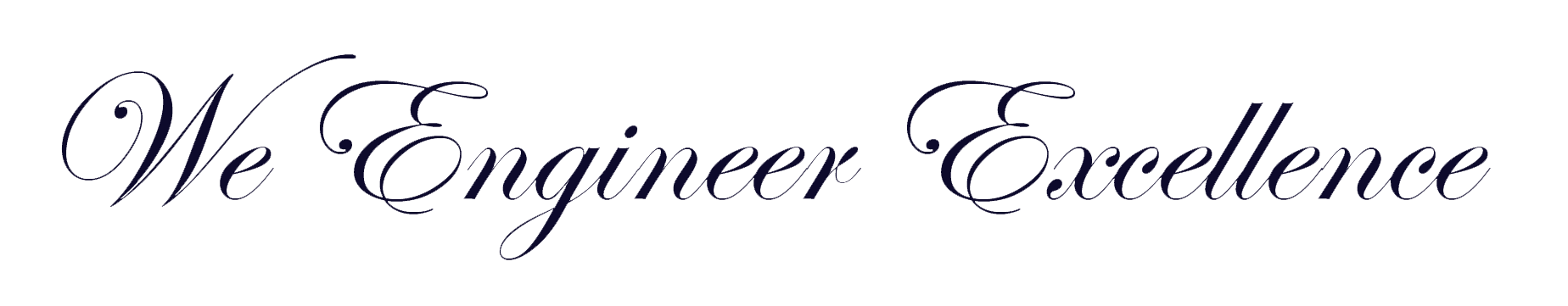 